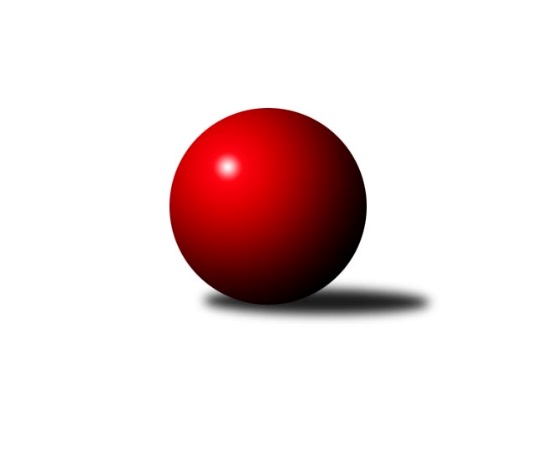 Č.1Ročník 2019/2020	21.5.2024 Středočeský krajský přebor I. třídy 2019/2020Statistika 1. kolaTabulka družstev:		družstvo	záp	výh	rem	proh	skore	sety	průměr	body	plné	dorážka	chyby	1.	TJ Sokol Kostelec nad Černými lesy A	1	1	0	0	7.0 : 1.0 	(7.0 : 5.0)	2454	2	1699	755	34	2.	KK Vlašim B	1	1	0	0	7.0 : 1.0 	(7.0 : 5.0)	2394	2	1678	716	46	3.	KK Kosmonosy B	1	1	0	0	6.0 : 2.0 	(8.0 : 4.0)	2556	2	1790	766	38	4.	TJ Sokol Tehovec B	1	1	0	0	6.0 : 2.0 	(8.0 : 4.0)	2500	2	1677	823	34	5.	KK Jiří Poděbrady B	1	1	0	0	6.0 : 2.0 	(8.0 : 4.0)	2468	2	1750	718	58	6.	TJ Sokol Červené Pečky A	0	0	0	0	0.0 : 0.0 	(0.0 : 0.0)	0	0	0	0	0	7.	TJ Sokol Benešov C	1	0	0	1	2.0 : 6.0 	(4.0 : 8.0)	2468	0	1703	765	40	8.	TJ Sparta Kutná Hora B	1	0	0	1	2.0 : 6.0 	(4.0 : 8.0)	2427	0	1704	723	48	9.	TJ Sokol Kolín B	1	0	0	1	2.0 : 6.0 	(4.0 : 8.0)	2334	0	1653	681	57	10.	KK SDS Sadská B	1	0	0	1	1.0 : 7.0 	(5.0 : 7.0)	2403	0	1689	714	50	11.	TJ Kovohutě Příbram B	1	0	0	1	1.0 : 7.0 	(5.0 : 7.0)	2299	0	1652	647	76Tabulka doma:		družstvo	záp	výh	rem	proh	skore	sety	průměr	body	maximum	minimum	1.	TJ Sokol Kostelec nad Černými lesy A	1	1	0	0	7.0 : 1.0 	(7.0 : 5.0)	2454	2	2454	2454	2.	KK Vlašim B	1	1	0	0	7.0 : 1.0 	(7.0 : 5.0)	2394	2	2394	2394	3.	KK Kosmonosy B	1	1	0	0	6.0 : 2.0 	(8.0 : 4.0)	2556	2	2556	2556	4.	TJ Sokol Tehovec B	1	1	0	0	6.0 : 2.0 	(8.0 : 4.0)	2500	2	2500	2500	5.	KK SDS Sadská B	0	0	0	0	0.0 : 0.0 	(0.0 : 0.0)	0	0	0	0	6.	TJ Sokol Benešov C	0	0	0	0	0.0 : 0.0 	(0.0 : 0.0)	0	0	0	0	7.	TJ Kovohutě Příbram B	0	0	0	0	0.0 : 0.0 	(0.0 : 0.0)	0	0	0	0	8.	TJ Sokol Červené Pečky A	0	0	0	0	0.0 : 0.0 	(0.0 : 0.0)	0	0	0	0	9.	TJ Sparta Kutná Hora B	0	0	0	0	0.0 : 0.0 	(0.0 : 0.0)	0	0	0	0	10.	KK Jiří Poděbrady B	0	0	0	0	0.0 : 0.0 	(0.0 : 0.0)	0	0	0	0	11.	TJ Sokol Kolín B	1	0	0	1	2.0 : 6.0 	(4.0 : 8.0)	2334	0	2334	2334Tabulka venku:		družstvo	záp	výh	rem	proh	skore	sety	průměr	body	maximum	minimum	1.	KK Jiří Poděbrady B	1	1	0	0	6.0 : 2.0 	(8.0 : 4.0)	2468	2	2468	2468	2.	KK Kosmonosy B	0	0	0	0	0.0 : 0.0 	(0.0 : 0.0)	0	0	0	0	3.	TJ Sokol Tehovec B	0	0	0	0	0.0 : 0.0 	(0.0 : 0.0)	0	0	0	0	4.	TJ Sokol Kolín B	0	0	0	0	0.0 : 0.0 	(0.0 : 0.0)	0	0	0	0	5.	TJ Sokol Kostelec nad Černými lesy A	0	0	0	0	0.0 : 0.0 	(0.0 : 0.0)	0	0	0	0	6.	KK Vlašim B	0	0	0	0	0.0 : 0.0 	(0.0 : 0.0)	0	0	0	0	7.	TJ Sokol Červené Pečky A	0	0	0	0	0.0 : 0.0 	(0.0 : 0.0)	0	0	0	0	8.	TJ Sokol Benešov C	1	0	0	1	2.0 : 6.0 	(4.0 : 8.0)	2468	0	2468	2468	9.	TJ Sparta Kutná Hora B	1	0	0	1	2.0 : 6.0 	(4.0 : 8.0)	2427	0	2427	2427	10.	KK SDS Sadská B	1	0	0	1	1.0 : 7.0 	(5.0 : 7.0)	2403	0	2403	2403	11.	TJ Kovohutě Příbram B	1	0	0	1	1.0 : 7.0 	(5.0 : 7.0)	2299	0	2299	2299Tabulka podzimní části:		družstvo	záp	výh	rem	proh	skore	sety	průměr	body	doma	venku	1.	TJ Sokol Kostelec nad Černými lesy A	1	1	0	0	7.0 : 1.0 	(7.0 : 5.0)	2454	2 	1 	0 	0 	0 	0 	0	2.	KK Vlašim B	1	1	0	0	7.0 : 1.0 	(7.0 : 5.0)	2394	2 	1 	0 	0 	0 	0 	0	3.	KK Kosmonosy B	1	1	0	0	6.0 : 2.0 	(8.0 : 4.0)	2556	2 	1 	0 	0 	0 	0 	0	4.	TJ Sokol Tehovec B	1	1	0	0	6.0 : 2.0 	(8.0 : 4.0)	2500	2 	1 	0 	0 	0 	0 	0	5.	KK Jiří Poděbrady B	1	1	0	0	6.0 : 2.0 	(8.0 : 4.0)	2468	2 	0 	0 	0 	1 	0 	0	6.	TJ Sokol Červené Pečky A	0	0	0	0	0.0 : 0.0 	(0.0 : 0.0)	0	0 	0 	0 	0 	0 	0 	0	7.	TJ Sokol Benešov C	1	0	0	1	2.0 : 6.0 	(4.0 : 8.0)	2468	0 	0 	0 	0 	0 	0 	1	8.	TJ Sparta Kutná Hora B	1	0	0	1	2.0 : 6.0 	(4.0 : 8.0)	2427	0 	0 	0 	0 	0 	0 	1	9.	TJ Sokol Kolín B	1	0	0	1	2.0 : 6.0 	(4.0 : 8.0)	2334	0 	0 	0 	1 	0 	0 	0	10.	KK SDS Sadská B	1	0	0	1	1.0 : 7.0 	(5.0 : 7.0)	2403	0 	0 	0 	0 	0 	0 	1	11.	TJ Kovohutě Příbram B	1	0	0	1	1.0 : 7.0 	(5.0 : 7.0)	2299	0 	0 	0 	0 	0 	0 	1Tabulka jarní části:		družstvo	záp	výh	rem	proh	skore	sety	průměr	body	doma	venku	1.	TJ Sokol Tehovec B	0	0	0	0	0.0 : 0.0 	(0.0 : 0.0)	0	0 	0 	0 	0 	0 	0 	0 	2.	TJ Sokol Benešov C	0	0	0	0	0.0 : 0.0 	(0.0 : 0.0)	0	0 	0 	0 	0 	0 	0 	0 	3.	KK SDS Sadská B	0	0	0	0	0.0 : 0.0 	(0.0 : 0.0)	0	0 	0 	0 	0 	0 	0 	0 	4.	TJ Sokol Kolín B	0	0	0	0	0.0 : 0.0 	(0.0 : 0.0)	0	0 	0 	0 	0 	0 	0 	0 	5.	KK Kosmonosy B	0	0	0	0	0.0 : 0.0 	(0.0 : 0.0)	0	0 	0 	0 	0 	0 	0 	0 	6.	TJ Kovohutě Příbram B	0	0	0	0	0.0 : 0.0 	(0.0 : 0.0)	0	0 	0 	0 	0 	0 	0 	0 	7.	KK Vlašim B	0	0	0	0	0.0 : 0.0 	(0.0 : 0.0)	0	0 	0 	0 	0 	0 	0 	0 	8.	TJ Sokol Červené Pečky A	0	0	0	0	0.0 : 0.0 	(0.0 : 0.0)	0	0 	0 	0 	0 	0 	0 	0 	9.	TJ Sokol Kostelec nad Černými lesy A	0	0	0	0	0.0 : 0.0 	(0.0 : 0.0)	0	0 	0 	0 	0 	0 	0 	0 	10.	TJ Sparta Kutná Hora B	0	0	0	0	0.0 : 0.0 	(0.0 : 0.0)	0	0 	0 	0 	0 	0 	0 	0 	11.	KK Jiří Poděbrady B	0	0	0	0	0.0 : 0.0 	(0.0 : 0.0)	0	0 	0 	0 	0 	0 	0 	0 Zisk bodů pro družstvo:		jméno hráče	družstvo	body	zápasy	v %	dílčí body	sety	v %	1.	Michal Brachovec 	TJ Sokol Kostelec nad Černými lesy A 	1	/	1	(100%)	2	/	2	(100%)	2.	Patrik Matějček 	TJ Sokol Kostelec nad Černými lesy A 	1	/	1	(100%)	2	/	2	(100%)	3.	Břetislav Vystrčil 	KK Kosmonosy B 	1	/	1	(100%)	2	/	2	(100%)	4.	Ondrej Troják 	KK Kosmonosy B 	1	/	1	(100%)	2	/	2	(100%)	5.	Věroslav Řípa 	KK Kosmonosy B 	1	/	1	(100%)	2	/	2	(100%)	6.	Jan Renka ml.	KK SDS Sadská B 	1	/	1	(100%)	2	/	2	(100%)	7.	Ladislav Hetcl st.	TJ Sokol Kolín B 	1	/	1	(100%)	2	/	2	(100%)	8.	Vladimír Klindera 	KK Jiří Poděbrady B 	1	/	1	(100%)	2	/	2	(100%)	9.	Jaroslav Kazda 	KK Jiří Poděbrady B 	1	/	1	(100%)	2	/	2	(100%)	10.	Jiří Šafránek 	KK Jiří Poděbrady B 	1	/	1	(100%)	2	/	2	(100%)	11.	Jan Poláček 	KK Jiří Poděbrady B 	1	/	1	(100%)	2	/	2	(100%)	12.	Ladislav Hetcl ml.	TJ Sokol Kolín B 	1	/	1	(100%)	2	/	2	(100%)	13.	Jan Cukr 	TJ Sokol Tehovec B 	1	/	1	(100%)	2	/	2	(100%)	14.	Karel Hašek 	TJ Sokol Benešov C 	1	/	1	(100%)	2	/	2	(100%)	15.	Luboš Zajíček 	KK Vlašim B 	1	/	1	(100%)	2	/	2	(100%)	16.	Petr Kříž 	TJ Kovohutě Příbram B 	1	/	1	(100%)	2	/	2	(100%)	17.	Jan Volhejn 	TJ Sokol Tehovec B 	1	/	1	(100%)	2	/	2	(100%)	18.	Vladislav Pessr 	KK Vlašim B 	1	/	1	(100%)	2	/	2	(100%)	19.	Karel Drábek 	TJ Sokol Benešov C 	1	/	1	(100%)	1	/	2	(50%)	20.	Václav Pufler 	TJ Sparta Kutná Hora B 	1	/	1	(100%)	1	/	2	(50%)	21.	Martin Malkovský 	TJ Sokol Kostelec nad Černými lesy A 	1	/	1	(100%)	1	/	2	(50%)	22.	František Pícha 	KK Vlašim B 	1	/	1	(100%)	1	/	2	(50%)	23.	Miloslav Budský 	TJ Sokol Kostelec nad Černými lesy A 	1	/	1	(100%)	1	/	2	(50%)	24.	Veronika Šatavová 	TJ Sokol Kostelec nad Černými lesy A 	1	/	1	(100%)	1	/	2	(50%)	25.	Vladislav Tajč 	KK Kosmonosy B 	1	/	1	(100%)	1	/	2	(50%)	26.	Tomáš Vavřinec 	TJ Sokol Tehovec B 	1	/	1	(100%)	1	/	2	(50%)	27.	Martin Vaněk 	TJ Sparta Kutná Hora B 	1	/	1	(100%)	1	/	2	(50%)	28.	Pavel Vojta 	KK Vlašim B 	1	/	1	(100%)	1	/	2	(50%)	29.	Simona Kačenová 	KK Vlašim B 	1	/	1	(100%)	1	/	2	(50%)	30.	Jiří Chaloupka 	TJ Sokol Tehovec B 	0	/	1	(0%)	1	/	2	(50%)	31.	Václav Kodet 	TJ Kovohutě Příbram B 	0	/	1	(0%)	1	/	2	(50%)	32.	Jan Suchánek 	KK SDS Sadská B 	0	/	1	(0%)	1	/	2	(50%)	33.	Jiří Halfar 	TJ Sparta Kutná Hora B 	0	/	1	(0%)	1	/	2	(50%)	34.	Jiří Kavalír 	TJ Sparta Kutná Hora B 	0	/	1	(0%)	1	/	2	(50%)	35.	Miloš Lédl 	KK SDS Sadská B 	0	/	1	(0%)	1	/	2	(50%)	36.	Jaroslav Chmel 	TJ Kovohutě Příbram B 	0	/	1	(0%)	1	/	2	(50%)	37.	Ondřej Majerčík 	KK Kosmonosy B 	0	/	1	(0%)	1	/	2	(50%)	38.	Adéla Čákorová 	TJ Sokol Tehovec B 	0	/	1	(0%)	1	/	2	(50%)	39.	Marie Šturmová 	KK SDS Sadská B 	0	/	1	(0%)	1	/	2	(50%)	40.	Ladislav Žebrakovský 	TJ Sokol Benešov C 	0	/	1	(0%)	1	/	2	(50%)	41.	Václav Šefl 	TJ Kovohutě Příbram B 	0	/	1	(0%)	1	/	2	(50%)	42.	Lukáš Vacek 	TJ Sokol Kolín B 	0	/	1	(0%)	0	/	2	(0%)	43.	Dalibor Mierva 	TJ Sokol Kolín B 	0	/	1	(0%)	0	/	2	(0%)	44.	Ondřej Šustr 	KK Jiří Poděbrady B 	0	/	1	(0%)	0	/	2	(0%)	45.	Dušan Richter 	KK Jiří Poděbrady B 	0	/	1	(0%)	0	/	2	(0%)	46.	Jakub Vachta 	TJ Sokol Kolín B 	0	/	1	(0%)	0	/	2	(0%)	47.	Rudolf Zborník 	TJ Sokol Kolín B 	0	/	1	(0%)	0	/	2	(0%)	48.	Miroslav Šplíchal 	TJ Sokol Kostelec nad Černými lesy A 	0	/	1	(0%)	0	/	2	(0%)	49.	Zdeněk Lukáš 	TJ Kovohutě Příbram B 	0	/	1	(0%)	0	/	2	(0%)	50.	Hana Mlejnková 	KK Kosmonosy B 	0	/	1	(0%)	0	/	2	(0%)	51.	Václav Pufler 	TJ Sparta Kutná Hora B 	0	/	1	(0%)	0	/	2	(0%)	52.	Lenka Klimčáková 	TJ Sparta Kutná Hora B 	0	/	1	(0%)	0	/	2	(0%)	53.	Luboš Trna 	KK Vlašim B 	0	/	1	(0%)	0	/	2	(0%)	54.	Karel Palát 	TJ Sokol Benešov C 	0	/	1	(0%)	0	/	2	(0%)	55.	Jiří Miláček 	KK SDS Sadská B 	0	/	1	(0%)	0	/	2	(0%)	56.	Vladimír Pergl 	TJ Kovohutě Příbram B 	0	/	1	(0%)	0	/	2	(0%)	57.	Josef Matoušek 	TJ Sokol Benešov C 	0	/	1	(0%)	0	/	2	(0%)	58.	Ladislav Kalous 	TJ Sokol Benešov C 	0	/	1	(0%)	0	/	2	(0%)	59.	Jaroslav Hojka 	KK SDS Sadská B 	0	/	1	(0%)	0	/	2	(0%)Průměry na kuželnách:		kuželna	průměr	plné	dorážka	chyby	výkon na hráče	1.	KK Kosmonosy, 3-6	2512	1746	765	39.0	(418.7)	2.	TJ Sokol Tehovec, 1-2	2463	1690	773	41.0	(410.6)	3.	TJ Sokol Kostelec nad Černými lesy, 1-4	2428	1694	734	42.0	(404.8)	4.	TJ Sokol Kolín, 1-2	2401	1701	699	57.5	(400.2)	5.	Spartak Vlašim, 1-2	2346	1665	681	61.0	(391.1)	6.	TJ Sokol Červené Pečky, 1-2	0	0	0	0.0	(0.0)Nejlepší výkony na kuželnách:KK Kosmonosy, 3-6KK Kosmonosy B	2556	1. kolo	Ondrej Troják 	KK Kosmonosy B	472	1. koloTJ Sokol Benešov C	2468	1. kolo	Karel Hašek 	TJ Sokol Benešov C	438	1. kolo		. kolo	Věroslav Řípa 	KK Kosmonosy B	437	1. kolo		. kolo	Břetislav Vystrčil 	KK Kosmonosy B	430	1. kolo		. kolo	Ladislav Kalous 	TJ Sokol Benešov C	417	1. kolo		. kolo	Karel Drábek 	TJ Sokol Benešov C	416	1. kolo		. kolo	Vladislav Tajč 	KK Kosmonosy B	411	1. kolo		. kolo	Josef Matoušek 	TJ Sokol Benešov C	410	1. kolo		. kolo	Hana Mlejnková 	KK Kosmonosy B	405	1. kolo		. kolo	Karel Palát 	TJ Sokol Benešov C	401	1. koloTJ Sokol Tehovec, 1-2TJ Sokol Tehovec B	2500	1. kolo	Jan Volhejn 	TJ Sokol Tehovec B	448	1. koloTJ Sparta Kutná Hora B	2427	1. kolo	Tomáš Vavřinec 	TJ Sokol Tehovec B	434	1. kolo		. kolo	Jan Cukr 	TJ Sokol Tehovec B	433	1. kolo		. kolo	Václav Pufler 	TJ Sparta Kutná Hora B	417	1. kolo		. kolo	Jiří Halfar 	TJ Sparta Kutná Hora B	413	1. kolo		. kolo	Václav Pufler 	TJ Sparta Kutná Hora B	410	1. kolo		. kolo	Lenka Klimčáková 	TJ Sparta Kutná Hora B	403	1. kolo		. kolo	Martin Vaněk 	TJ Sparta Kutná Hora B	401	1. kolo		. kolo	Adéla Čákorová 	TJ Sokol Tehovec B	397	1. kolo		. kolo	Jiří Chaloupka 	TJ Sokol Tehovec B	395	1. koloTJ Sokol Kostelec nad Černými lesy, 1-4TJ Sokol Kostelec nad Černými lesy A	2454	1. kolo	Michal Brachovec 	TJ Sokol Kostelec nad Černými lesy A	424	1. koloKK SDS Sadská B	2403	1. kolo	Patrik Matějček 	TJ Sokol Kostelec nad Černými lesy A	423	1. kolo		. kolo	Jan Renka ml.	KK SDS Sadská B	421	1. kolo		. kolo	Miloslav Budský 	TJ Sokol Kostelec nad Černými lesy A	417	1. kolo		. kolo	Veronika Šatavová 	TJ Sokol Kostelec nad Černými lesy A	409	1. kolo		. kolo	Martin Malkovský 	TJ Sokol Kostelec nad Černými lesy A	408	1. kolo		. kolo	Marie Šturmová 	KK SDS Sadská B	406	1. kolo		. kolo	Miloš Lédl 	KK SDS Sadská B	402	1. kolo		. kolo	Jaroslav Hojka 	KK SDS Sadská B	398	1. kolo		. kolo	Jiří Miláček 	KK SDS Sadská B	390	1. koloTJ Sokol Kolín, 1-2KK Jiří Poděbrady B	2468	1. kolo	Ladislav Hetcl ml.	TJ Sokol Kolín B	453	1. koloTJ Sokol Kolín B	2334	1. kolo	Jaroslav Kazda 	KK Jiří Poděbrady B	447	1. kolo		. kolo	Jan Poláček 	KK Jiří Poděbrady B	429	1. kolo		. kolo	Jiří Šafránek 	KK Jiří Poděbrady B	428	1. kolo		. kolo	Ladislav Hetcl st.	TJ Sokol Kolín B	420	1. kolo		. kolo	Dušan Richter 	KK Jiří Poděbrady B	393	1. kolo		. kolo	Vladimír Klindera 	KK Jiří Poděbrady B	390	1. kolo		. kolo	Ondřej Šustr 	KK Jiří Poděbrady B	381	1. kolo		. kolo	Lukáš Vacek 	TJ Sokol Kolín B	378	1. kolo		. kolo	Dalibor Mierva 	TJ Sokol Kolín B	377	1. koloSpartak Vlašim, 1-2KK Vlašim B	2394	1. kolo	Pavel Vojta 	KK Vlašim B	430	1. koloTJ Kovohutě Příbram B	2299	1. kolo	Luboš Zajíček 	KK Vlašim B	414	1. kolo		. kolo	Václav Kodet 	TJ Kovohutě Příbram B	413	1. kolo		. kolo	Simona Kačenová 	KK Vlašim B	405	1. kolo		. kolo	František Pícha 	KK Vlašim B	405	1. kolo		. kolo	Jaroslav Chmel 	TJ Kovohutě Příbram B	403	1. kolo		. kolo	Václav Šefl 	TJ Kovohutě Příbram B	397	1. kolo		. kolo	Vladislav Pessr 	KK Vlašim B	388	1. kolo		. kolo	Petr Kříž 	TJ Kovohutě Příbram B	385	1. kolo		. kolo	Vladimír Pergl 	TJ Kovohutě Příbram B	363	1. koloTJ Sokol Červené Pečky, 1-2Četnost výsledků:	7.0 : 1.0	2x	6.0 : 2.0	2x	2.0 : 6.0	1x